INDICAÇÃO Nº 03951/2013Sugere ao Poder Executivo Municipal roçagem do mato da Praça e Centro de Lazer Dante Furlan, que fica defronte ao Pq. Infantil Tom Leite no bairro Jd. Esmeralda.          Excelentíssimo Senhor Prefeito Municipal, Nos termos do Art. 108 do Regimento Interno desta Casa de Leis, dirijo-me a Vossa Excelência para sugerir que, por intermédio do Setor competente, promova roçagem do mato da Praça e Centro de Lazer Dante Furlan, que fica defronte ao Pq. Infantil Tom Leite no bairro Jd. Esmeralda.            Justificativa:Moradores procuraram este vereador questionando sobre a roçagem do mato da área mencionada, as pessoas que utilizam a academia reclamaram do mato e do abandono do local.Plenário “Dr. Tancredo Neves”, em 01 de Julho de 2013.ALEX ‘BACKER’-Vereador-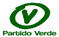 